Uniform Unlawful Restrictions in Land Records Actdrafted by theNATIONAL CONFERENCE OF COMMISSIONERSON UNIFORM STATE LAWSand by itAPPROVED AND RECOMMENDED FOR ENACTMENTIN ALL THE STATES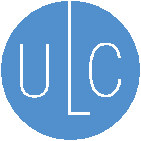 WITH CommentsCopyright © 2023ByNATIONAL CONFERENCE OF COMMISSIONERSON UNIFORM STATE LAWSOctober 18, 2023ABOUT ULCThe Uniform Law Commission (ULC), also known as National Conference of Commissioners on Uniform State Laws (NCCUSL), now in its 132nd year, provides states with non-partisan, well-conceived and well-drafted legislation that brings clarity and stability to critical areas of state statutory law. ULC members must be lawyers, qualified to practice law. They are practicing lawyers, judges, legislators and legislative staff and law professors, who have been appointed by state governments as well as the District of Columbia, Puerto Rico and the U.S. Virgin Islands to research, draft and promote enactment of uniform state laws in areas of state law where uniformity is desirable and practical. •  ULC strengthens the federal system by providing rules and procedures that are consistent from state to state but that also reflect the diverse experience of the states. •  ULC statutes are representative of state experience because the organization is made up of representatives from each state, appointed by state government. •  ULC keeps state law up to date by addressing important and timely legal issues.•  ULC’s efforts reduce the need for individuals and businesses to deal with different laws as they move and do business in different states. •  ULC’s work facilitates economic development and provides a legal platform for foreign entities to deal with U.S. citizens and businesses. •  Uniform Law Commissioners donate thousands of hours of their time and legal and drafting expertise every year as a public service and receive no salary or compensation for their work. •  ULC’s deliberative and uniquely open drafting process draws on the expertise of commissioners, but also utilizes input from legal experts, and advisors and observers representing the views of other legal organizations or interests that will be subject to the proposed laws. •  ULC is a state-supported organization that represents true value for the states, providing services that most states could not otherwise afford or duplicate.Uniform Unlawful Restrictions in Land Records ActThe committee appointed by and representing the National Conference of Commissioners on Uniform State Laws in preparing this act consists of the following individuals:Brian K. Flowers				District of Columbia, Co-ChairBarry C. Hawkins				Connecticut, Co-ChairMary M. Ackerly				ConnecticutGregory Barnard				OklahomaDavid D. Biklen				ConnecticutMarc S. Feinstein				South DakotaLarry T. Garvin				OhioGarry W. Jenkins				MinnesotaDavid A. Kimberley				AlabamaCraig S. Long					IowaKimberly A. Lowe				MinnesotaWill Mortenson				South DakotaLena Taylor					WisconsinDavid J. Clark					California, Division ChairDan Robbins					California, PresidentOther ParticipantsRichard R.W. Brooks				Connecticut and New York, ReporterKaren E. Boxx					Washington, American Bar Association AdvisorJennifer Litwak				California, American Bar Association Section	AdvisorDwight H. Merriam				Connecticut, American Bar Association Section 	AdvisorMark J. Cutrona				Delaware, Style LiaisonTim Schnabel					Illinois, Executive DirectorCopies of this act may be obtained from:Uniform Law Commission111 N. Wabash Ave., Suite 1010Chicago, IL 60602(312) 450-6600www.uniformlaws.orgUniform Unlawful Restrictions in Land Records ActTable of ContentsPrefatory Note	1Section 1. Title	10Section 2. Definitions	10Section 3. Amendment by Owner	11Section 4. Amendment by Association of Owners	12Section 5. Requirements and Limitations of Amendment	13[Section 6. Optional Form for Amendment by Owner]	14Section 7. Duty and Liability of Recorder	15Section 8. Uniformity of Application and Construction	15Section 9. Relation to Electronic Signatures in Global and National Commerce Act	15[Section 10. Severability]	16Section 11. Effective Date	17Uniform Unlawful Restrictions in Land Records ActPrefatory Note	Throughout the first half of the 20th century, owners and developers of real property commonly inserted racially restrictive covenants into deeds and declarations. This legal mechanism reinforced the prevailing social norms that viewed racial segregation as appropriate and served broadly as a mechanism for private enforcement of segregation in housing. Mid-century the U.S. Supreme Court ruled it unconstitutional for courts to enforce racial covenants. Then, in 1968, in response to the Civil Rights Movement, the U.S. Congress passed the Fair Housing Act further prohibiting the use of covenant, among other devices, that facilitate discrimination in the sale, rental, and financing of housing based on race, religion, national origin and sex. A flurry of state and local fair housing statues followed over the next decade. Litigation and legislative activity involving racial covenants continued thereafter, but at relatively reduced levels during the 20-year period before the end of the millennium and the 20-year period after it.Then, midway through 2020, in the wake of the widely televised killing of George Floyd, later ruled a murder, by a police officer, a period of national mourning ensued along with some soul-searching over the long-troubled confluence of race and citizenship in our country. In response state legislatures across the country looked far and wide for statutory solutions for systemic and symbolic patterns of racial subordination, including focusing renewed and heightened legislative attention on racial covenants. Regrettably, a number of these purported solutions have been uneven or worse. Many proposed bills were either inadequate or would introduce avoidable problems and inconsistencies in our land and historical records. A uniform law, therefore, may be of great value to assist state legislatures in enacting effective solutions to confront the continuing harm resulting from the existence of unlawful restrictions in public records. In this Prefatory Note, we briefly describe the historical context of the rise and fall of legally valid racial restrictive covenants. We then turn to the current context giving rise to the proposed Act, and finally conclude by discussing a number of salient policy considerations and choices reflected in the Act.Three key considerations and related choices reflected in the Act warrant mention in these introductory comments. First, while the unenforceability and invalidity of “racial covenants” is well-settled law throughout the country, there are various other discriminatory restrictions based on characteristics or the status of persons that are prohibited in some states but not in others. The Act offers a simple and uniform approach for dealing with this underlying state variability of unlawful restrictions in land records. Second, nothing in this Act requires or permits the physical destruction, alteration, or sequestration of historical documents in land records. To remove an unlawful restriction under this Act is to amend a record chain of title, not to disturb or destroy a historical record. We cannot change our history and it is essential to preserve the records of our past, lest we are encouraged to repeat it. At the same time, homeowners needn’t be conscripted as carriers of history, hurtful and without legal effect, in their chain of title. They should, if they so desire, be able to remove offensive unlawful restrictions from the chain of title of their real estate. Which brings us to the third, and related, key consideration. Namely, this Act adopts a prospective orientation rather than a retrospective one on the legality of racially discriminatory restrictions. It is existing federal and state law, and not this Act, that makes discriminatory restrictions in land records unlawful. Yet, this Act accomplishes a separate distinct legal effect by allowing property owners to renounce and remove mention of these unlawful restrictions from their chain of title going-forward.Historical Context of Racial Restrictive Covenants Covenants in land records purporting to restrict ownership, lease, occupancy, or other use of real property based on the characteristics or the status of persons have a long and continuing history across the United States. An 1886 deed recorded in Ventura County, California, prohibiting rental to Chinese men provides an early example. A broad class of restrictive covenants based on race, religion, ethnicity and nationality reached great prominence during the first half of the 20th century. Homeowners and developers placed these so-called “racial (or racially) restrictive covenants” into deeds and declarations to exclude from real property persons of Asian or Jewish ancestry, as well as Hispanics, Irish, Italians, and Hawaiians among numerous other categories and characterizations of persons, and most commonly to exclude Black Americans. While initially observed sparsely, the spread of racial covenants expanded significantly between the first and second World Wars—picking up after the Supreme Court ruled, in 1917, that racial zoning by municipalities and other governmental bodies violated the Fourteenth Amendment of the U.S. Constitution, and later proliferating with the “dramatic transformation” of the nation’s urban landscape “largely in response to the rapid urbanization of immigrants and migrants of color, whether from the rural South or from abroad.” During the interwar period and immediately after, state courts were often enlisted to enforce racial covenants. However, in 1948 the Supreme Court ruled (in Shelley v. Kraemer) that equitable enforcement of these restrictions violated the Equal Protection Clause of the Fourteenth Amendment, followed by a 1953 ruling (in Barrows v. Jackson) that damages awarded at law were also unconstitutional. After these rulings courts could no longer enforce racial covenants, but private actors could still make and record them (and many people did so). It was not until 1968, under the Fair Housing Act, that making new discriminatory restrictive covenants became prohibited among private actors (with some limited exceptions, e.g., religious corporate persons). Old racial covenants, of course, remained in the land records and when reported they continued to have effect. There was not only an emotional effect felt by current or prospective homeowners who took offense on discovering racial covenants in their chain of title, as many homeowners are so offended today, but these racial restrictions appeared to have also had a lingering effect on residential housing patterns more than 20 years after Shelley. Their presence in the public record allowed the chain of title to convey information to various actors involved in a real estate transactions that could impact housing segregation even absent the legal enforceability of racial covenants.Current Context Giving Rise to the Act	Given that racially restrictive covenants no longer have any legal effect, and have been legally ineffective for more than a half century, why should they be legislatively addressed at this time? Moreover, since racial covenants are thought to have little, if any, practical effect on current residential patterns, what’s the point of addressing these symbols of the past when ongoing racial segregation remains a real and more pressing matter? Answers to these questions, in this time of reckoning over the country’s racial past and current problems, may appear both obvious and overdetermined. Yet, not everyone shares the same sense of the nation’s history and racial problems and even fewer, perhaps, agree on whether or how to preserve this history and determine the most effective solutions to the problems. Consensus or not, many states have introduced legislation dealing with racial covenants, and under the lens of media attention legislators across the country are searching for ready responses to constituents of all races concerned about systemic racism. “[T]he deaths of George Floyd, Breonna Taylor, and numerous other black citizens at the hands of police officers has prompted increasing public concern about systemic racism. These calls have included not only demands for policing reforms, but also new and renewed efforts, in some state legislatures, to provide a statutory mechanism for the ‘removal’ of racially restrictive covenants.” These mechanisms, however, have been uneven, and many proposed bills are inadequate or would likely introduce avoidable problems and inconsistencies in the land and historical records. It would be unfair and inaccurate to refer to the haste with which legislation has been passed in this area as a race to the bottom, but neither can it be called a race to the top.A uniform law would be of great use in guiding legislative efforts in this area and avoiding problems that have already surfaced in a number of statutes that have been recently passed. For example, some states legislated only with respect to race without meaning to exclude the possibility of removal of unlawful restrictions based on other protected personal characteristics or status. As another example, other states have adopted well-intended curative mechanisms in their statutes which will have the unintended effect of republishing unlawful restrictions as part of the removal procedure. This is not only hurtful to many property owners, and unnecessary, but may itself lead to violations of federal and state laws banning such republication. No doubt this effect is unintended, but it could have been avoided by use of the uniform method proposed in this Act, which specifically avoids republication of unlawful restrictions. During the life of this drafting committee, we have become aware of the many approaches that states are taking to legislate the removal of unlawful restrictions in land records. They are all over the place. With each new bill or law enacted, the necessity of a uniform approach becomes evident. In devising an effective uniform approach to removing unlawful restrictions in land records, we looked to a number of policy considerations and choices that are reflected in the Act. We now turn to the most salient of these considerations and choices.Policy Considerations and Choices Reflected in the Act	The policy choices and considerations reflected in the Act fall under four broad categories, which are elaborated below.We sought to establish a simple and uniform basis for characterizing the class of unlawful restrictions in land records to which the Act applies. Restrictive covenants (even ones that discriminate, e.g., those favoring persons attaining 55 years of age or more) can offer valuable land use governance and are not necessarily unlawful. Additionally, some restrictive covenants that are in fact invalid or unlawful are so for purposes unrelated to the motivating concerns of this Act. Our aim was to limit application of the Act only to covenants in land records that are unlawful because they purport to restrict on the basis of legally protected status or characteristics of persons. Three options presented themselves. The first option, taken by some state legislatures, looks to only cover racial restrictions. As suggested, we believe this is clearly too narrow. The second option, which a number of other states have adopted, uses a laundry list approach, starting with strictly racial restrictions and going on to other enumerated categories such as gender identity and veteran status, etc. We believe this is likely too expansive for some states and still has the potential to grow more so with no obvious stopping point of included categories. The third option, reflected in this Act, is to incorporate categories by cross referencing those protected categories which are already included for all states through federal laws and adding to it those additional categories, if any, which are covered by other laws of the state.The approach selected for this Act allows each individual state to decide whether to add or subtract from its state laws or even to provide for more tailored protected categories with jurisdictions of the state, such as seen in New York and California, which allow for municipal enhancement of protected categories. By deferring to already existing federal and possible state housing protections, the chosen approach promotes state autonomy and avoids some potential opposition to the Act by not inviting debate on the delicate task of determining protected categories. Additionally, we considered (but chose not to specify in the Act) indicia of “protected categories” that may indirectly establish “prohibited restrictions,” such as restrictions on service animals. Again, our approach avoids these issues too, deferring to whatever determinations each state has already made for itself.	We confronted the most controversial question expressed in media coverage and popular conversations regarding these unlawful covenants: What is entailed in removing or striking unlawful restrictive covenants in land records? This question inspired our most extensive exploration of policy considerations and choices reflected in the Act. In the Act, “Remove” means eliminate, by a recorded amendment, any apparent or purportedly continuing effect on title to real property. In other words, under the Act parties can “remove” unlawful restrictions by filing an amendment affecting their chain of title. In adopting this approach, we considered an extensive body of legislative activity. Broadly speaking, legislative responses to racially restrictive covenants and other unlawful restrictions in land records have focused on three distinct strategies that may be pursued in isolation or in combination: (1) adding notices that contravene or disavow unlawful covenants, (2) removing of documents containing unlawful covenants from public view, and (3) physically deleting or redacting unlawful covenants from land records. After careful consideration and extended exchanges, the drafting committee declined to adopt most of the approaches suggested in these three overarching strategies. We briefly review them below, however, to illustrate the breadth of our policy considerations.The most commonly suggested strategy is the “notice approach,” which may be broad, targeted or tailored. One oft-proposed broad notice strategy involves placement of a stamp or coversheet disavowing or amending unlawful covenants on all copies of deeds issued to the public, irrespective of whether the deed contains an offensive restriction. One advantage of this broad approach is that it requires no search costs for identifying specific unlawful covenants. Nor does this approach require republication of any specific offensive language. Additionally, this approach would be broadly educative and informative to the public, but not without some costs. Such a broad sweep would entail greater publication costs than a more targeted or tailored approach. Taking a more targeted approach, a stamp or coversheet could be placed not on all publicly issued deeds but only those actually containing relevant unlawful covenants. Search costs would be greater under this targeted approach, but aggregate publication costs would be lower. A still more tailored approach, would involve placement of a stamp or coversheet on only deeds containing relevant unlawful covenants and only on request of an owner of the property with a deed or other recorded document containing the unlawful covenant. (This tailored approach is closest to the approach adopted in the Act.) Search costs would be lessened under this more tailored approach (as compared to the targeted approach) and aggregate publication costs would be lowest. Whether these costs are to be borne more broadly by the public (state or municipality) or by the private parties directly was a recurrent theme in deliberations. Perhaps the most cost-effective approach would dissociate the notice from the publication of deeds themselves. For example, public notice may be given through local papers, on social media or posted in the clerk’s office or other appropriate government sites (physical or electronic).Turning to the removal from public view approach, publicly issued deeds would redact, strike-out or otherwise obscure or remove from public view any offensive covenant language. As with the notice approach, the removal from public view approach may be broad, targeted, or tailored. At the broadest scope, all publicly issued deeds would remove the offensive covenants, while at the targeted or more narrowly tailored end of things, redacted deeds would be publicly issued only for those who would rather not observe (or have others observe) the offensive restriction in their deeds. The removal from public view approaches do not presuppose elimination or destruction of original deeds containing racially restrictive covenants. Original records would not be altered. Rather, only newly issued copies of deeds containing unlawful covenants would be subject to having the offensive restrictions scrubbed. In counties that have digitized and maintain electronic records of deeds, the costs associated with removing racial and other offending restrictions from deeds is less prohibitive than in those counties where land records are still paper bound. At present, the vast majority of counties fall in the latter category, but it is perhaps fair to assume that as technologies improve and costs fall for both scanning and searching documents, including through AI advancement, counties throughout the country will be able to more cost-effectively search deeds for offensive restrictions and produce copies without the offensive language.Finally, the most aggressive legislative response called for would entail the physical destruction or deletion or redaction of unlawful covenants in land records. This response, as with the prior two responses, may be broad, targeted, or tailored. Whatever the scope, however, the direct costs involved in this approach would likely be substantial—certainly for paperbound records and records kept on microfilm, but also even for electronic records. Moreover, beyond the substantial direct costs of physical deletion of these covenants, the loss of the historical record entailed by such deletion would represent an even greater cost in the eyes of many interested parties. Of course, to some others this loss is not best viewed as a cost, but rather a benefit. Striking a balance between these considerations one may look to “redact-and-sequester” approaches adopted in some states.	We sought to devise a simple and straightforward mechanism that common interest communities can use to remove unlawful restrictions in their recorded documents. Removing unlawful restrictions in this context requires some nuance and creativity, raising some important policy considerations. First, the affected community of users is very large and steadily growing in absolute numbers. It is now reasonably estimated that more than a third of all new homes in the US are condominium units or dwellings governed by a mandatory homeowners’ association in which legal changes in the governing documents cannot be made independently by each homeowner but must be made in the context of all other owners. For purposes of the Act, one decision made early on by the drafting committee was to use the word “governing instruments” to describe the wide variety of documents typically filed in land records to outline how such communities are governed including any amendments that might be needed.Second, many Governing Instruments contain legal descriptions and deed references which predate the formation of the entity being governed and which contain unlawful restrictions that may offend many homeowners and which they may like to remove from their public chain of title. Unfortunately, unlike the owners of singularly owned homes (addressed in Section 3 of the Act), an owner subject to a Governing Instrument cannot simply amend their own title but must proceed only as authorized by the Governing Instruments or other law governing amendment of such documents.Third, to amend Governing Instruments one must follow difficult and confusing requirements, such as obtaining the majority vote (sometimes super majority) of all owners voting in a special meeting, providing notice to all, convincing the majority to vote favorably, and obtain the needed quorum of all owners. The process at best is time consuming and expensive.The basic choice to meet these challenges was to create a special expedited and simplified process for amending governing instruments solely to remove unlawful restrictions by amendment. By providing for their removal only by majority vote of the governing board of any such community, and eliminating an owners vote entirely, the process was made far simpler for a homeowner to overcome the difficulties described above. Several states have legislated such a procedure in the last three years without any apparent difficulty and similar processes have been endorsed by the largest organization representing the interests of such common interest communities.	We gave much consideration to facilitating the ease with which an individual property owner can take advantage of the Act’s provisions without needing to engage legal counsel or others for the drafting of forms or the like. (In many states, drafting such a form for another person could be considered the practice of law, requiring legal counsel to be engaged rather than a realtor, title company, or other similar professional who may be able to assist.) Based on this rationale the ULC promulgated a form of deed in the Uniform Real Property Transfer on Death Act (URPTODA), which is designed to enable consumers to have an inexpensive and simpler alternative to more costly and complicated forms of estate planning. Based on the same rational this Act includes an optional section providing such a form.	Several additional considerations recommended inclusion of a form in the Act. First, many real estate industry stakeholders, including title companies and recorders, strongly advocated for the inclusion of a form. Second, providing a form in the Act should limit variation across states which choose to incorporate some such device with their enactments. Third, because recorded instruments often require a specific layout and language on the face of the document, use of the included form will avoid certain common mistakes preventing effective recordation. Fourth, use of the form will also avoid the risk of inadvertent republication of discriminatory and unlawful covenant in the land records, which may constitute a violation of federal law (Section 804 of the Fair Housing Act as to “publish”) and state law prohibiting the republication of illegal discriminatory covenants. Indeed, some exiting state statutes require or encourage (no doubt unintendedly so) the republication of discriminatory language in the forms they have promulgated (e.g., Va. Code § 55.1-300.1). If individual homeowners are left to their own devices, many will likewise repeat the illegal language in the forms and other documents they prepare, execute, and submit for recording.Uniform Unlawful Restrictions in Land Records ActSection 1. Title	This [act] may be cited as the Uniform Unlawful Restrictions in Land Records Act. Section 2. Definitions In this [act]: 		(1) “Amendment” means a document that removes an unlawful restriction.		(2) “Document” means a record recorded or eligible to be recorded in land records.		(3) “Governing instrument” means a document recorded in land records that:			(A) establishes a governing body responsible for management of common areas or facilities used by more than one owner of a property interest affected by the document; and			(B) requires contribution, enforceable by a lien on a separate property interest, of a share of taxes, insurance premiums, maintenance, or improvement of, or services or other expenses for the common benefit of, the real property described in the document.		(4) “Index” means a system that enables a search for a document in land records.		(5) “Land records” means documents and indexes maintained by a recorder.		(6) “Owner” means a person that has a fee interest in real property.		(7) “Person” means an individual, estate, business or nonprofit entity, government or governmental subdivision, agency, or instrumentality, or other legal entity. 		(8) “Record”, used as a noun, means information: 			(A) inscribed on a tangible medium; or			(B) stored in an electronic or other medium and retrievable in perceivable form. 		(9) “Recorder” means an officer authorized under other law of this state to accept a document for recordation in land records.		(10) “Remove” means eliminate any apparent or purportedly continuing effect on title to real property.		(11) “Unlawful restriction” means a prohibition, restriction, covenant, or condition in a document that purports to interfere with or restrict the transfer, use, or occupancy of real property: 		(A) on the basis of race, color, religion, national origin, sex, familial status, disability, or other personal characteristics; and 			(B) in violation of other law of this state or federal law. CommentThe term “recorder” has a number of comparable expressions across jurisdictions, such as “recorder of deeds” or “register of deeds.” Moreover, the term “recorder” expresses a functional definition, intended to include any office or official authorized to accept a document for recordation in land records, such as the secretary of state in some states. This definition does not expand, restrict or otherwise alter substantive law characterizing what is an unlawful restriction. Some jurisdictions establish a more expansive set of unlawful restrictions based on personal characteristics, while others adhere more closely to the federally defined baseline established by the Fair Housing Act of 1968 and its Amendments and related federal statutes, such as the Americans with Disabilities Act and its Amendments. 	Section 3. Amendment by Owner 	Except with respect to property to which Section 4 applies, an owner of real property subject to an unlawful restriction may submit to the recorder for recordation in the land records an amendment to remove the unlawful restriction, but only as to the owner’s property.CommentThe expression “an owner” of real property in this Section in meant to imply “any owner” in the context of multiple owners. For property jointly held by multiple owners (such as tenants in common, or tenancy by the entirety, among other forms of joint ownership) two alternative criteria to remove an unlawful restriction may be plausibly put forward: (1) removal may be unilaterally undertaken by any owner, and (2) removal may require the agreement or consent of all owners. (A plausible third alternative—i.e., removal by a majority of owners—does not exist as a distinct option in the frequently observed two-owner context and was thus dismissed for that reason among others.) After weighing the competing considerations for allowing any owner, or requiring all owners, to remove an unlawful restriction, the drafting committee unanimously agreed to adopt the former allowing any owner to exercise rights under Section 3. Allowing any owner to remove an unlawful restriction avoids holdouts and other coordination challenges. Removal by any owner, as opposed to all owners, is more consistent with the weight of considerations and the aim of this act, which is to facilitate removal unlawful discriminatory restrictions in land records. Section 4. Amendment by Association of Owners(a) The governing body of an association of owners identified in a governing instrument may, without a vote of the members of the association, amend the governing instrument to remove an unlawful restriction.(b) A member of an association of owners may request, in a record that sufficiently identifies an unlawful restriction in the governing instrument, that the governing body exercise its authority under subsection (a). Not later than 90 days after the governing body receives the request, the governing body shall determine reasonably and in good faith whether the governing instrument includes the unlawful restriction. If the governing body determines the governing instrument includes the unlawful restriction, the governing body not later than 90 days after the determination shall amend the governing instrument to remove the unlawful restriction. (c) Notwithstanding any provision of the governing instrument or other law of this state, the governing body may execute an amendment under this section. (d) An amendment under this section is effective notwithstanding any provision of the governing instrument or other law of this state that requires a vote of the members of the association of owners to amend the governing instrument. CommentMany declarations and covenants as well as state statutes (concerning both common interest communities and general non-stock corporate laws) contain provisions that require a vote of a majority, and sometimes a super majority, of association members to approve any amendments to their governing instruments. Rather than amend all such provisions (which is a possible alternative choice) this subsection specifically overrules all such limitations and allows for a faster, easier and less expensive means of removing unlawful restrictions from such instruments by vote of the governing board notwithstanding any contrary other provisions.	Section 5. Requirements and Limitations of Amendment	(a) An amendment under this [act] must identify the owner, the real property affected, and the document containing the unlawful restriction. The amendment must include a conspicuous statement in substantially the following form: “This amendment removes from this deed or other document affecting title to real property an unlawful restriction as defined under the Uniform Unlawful Restrictions in Land Records Act. This amendment does not affect the validity or enforceability of a restriction that is not an unlawful restriction.” 	(b) The amendment must be executed and acknowledged in the manner required for recordation of a document in the land records. The amendment must be recorded in the land records of each [county] in which the document containing the unlawful restriction is recorded.(c) The amendment does not affect the validity or enforceability of any restriction that is not an unlawful restriction.	(d) The amendment or a future conveyance of the affected real property is not a republication of a restriction that otherwise would expire by passage of time under other law of this state.Legislative Note: In subsection (b), insert the name of the state’s jurisdiction where documents are recorded in the land records.CommentThis Act requires that a restriction, once removed, would have to be reinstated with an amendment. That is, removing a restriction under this Act, means that if at some later point the restriction is no longer unlawful, it nevertheless has been removed and does not spring back into life. The bracketed term (i.e., “[county]”) in Subsection (b) stands for the name of the state’s jurisdiction where documents are recorded in the land records should be. If the governing instrument of an association is recorded in multiple jurisdictions, the amendment must be recorded in the land records of each jurisdiction.[Section 6. Optional Form for Amendment by Owner The following form may be used by an owner to make an amendment under Section 3:Amendment by Owner to Remove an Unlawful RestrictionThis Amendment is recorded under [cite to the state’s Uniform Unlawful Restrictions in Land Records Act] (the Act), by an Owner of an interest in real property subject to an unlawful restriction as defined under the Act.	(1) Name of Owner: 											(2) Owner’s property that is subject to the unlawful restriction is described as follows:	Address: 												Legal Description: 										(3) This Amendment amends the following document:	Title of document being amended: 								Recording date of document being amended: 							Recording information (book/page or instrument number): 				This Amendment removes from the document described in paragraph (3) all unlawful restrictions as defined under the Act. Removal of an unlawful restriction through this Amendment does not affect the validity and enforceability of any other restriction that is not an unlawful restriction as defined under the Act, at the time of filing this Amendment. This Amendment is not effective if the property is subject to a governing instrument as defined under the Act.Owner’s Signature										    DateNotary Acknowledgment						          Witnesses (if required)]Legislative Note: A state may include the optional form in the act. The state should conform the notary and witness requirements in the optional form to state law. CommentThere are many advantages of making available to individual homeowners a form to remove to an unlawful restriction. These include the ease, consistency, and cost effectiveness of using a standard form. Additionally, and most pressing, the form will effectuate the aim of recording removal of the unlawful restriction. That is, to be eligible to be recorded, real property documents must often adopt a certain layout and contain necessary information (such as current owner name, legal description) in order for clerks or county recorders to be able to properly index the document. Homeowners without legal counsel may have great difficulty drafting a document that satisfies these requirements among other conditions imposed by state recording acts. Section 7. Duty and Liability of Recorder(a) The recorder shall record an amendment submitted under this [act], add the amendment to the index, and cross reference the amendment to the document containing the unlawful restriction.	(b) The recorder and the recorder’s jurisdiction are not liable for recording an amendment under this [act]. Section 8. Uniformity of Application and Construction 	In applying and construing this uniform act, a court shall consider the promotion of uniformity of the law among jurisdictions that enact it.	Section 9. Relation to Electronic Signatures in Global and National Commerce Act	This [act] modifies, limits, or supersedes the Electronic Signatures in Global and National Commerce Act, 15 U.S.C. Section 7001 et seq.[, as amended], but does not modify, limit, or supersede 15 U.S.C. Section 7001(c), or authorize electronic delivery of any of the notices described in 15 U.S.C. Section 7003(b).Legislative Note: It is the intent of this act to incorporate future amendments to the cited federal law. A state in which the constitution or other law does not permit incorporation of future amendments when a federal statute is incorporated into state law should omit the phrase “, as amended”. A state in which, in the absence of a legislative declaration, future amendments are incorporated into state law also should omit the phrase.CommentThis is a standard section in Uniform Law Commission acts that provides an express defense for this act against preemption by the federal Electronic Signatures in Global and National Commerce Act, 15 U.S.C. §§ 7001 et seq. (“E-Sign”). E-Sign, enacted into federal law in 2000, governs the legal validity of electronic records and signatures in private and governmental transactions in the United States. In most circumstances, it applies to permit electronic signatures to satisfy the statute of frauds even in states that otherwise retain paper or manual signature requirements. 15 U.S.C. § 7001. E-sign expressly permits states to “modify, limit, or supersede” its requirements if (a) the state law is consistent with E-sign and (b) the state law makes “specific reference” to E-sign. 15 U.S.C. § 7002(a). This act has provisions that permit electronic records and signatures to be used. Consequently, this provision is the “specific reference” required to ensure that these provisions are covered by the non-preemption provision of E-sign. The probability of conflict preemption for this act is very unlikely in any event since the act has been drafted to be consistent with E-Sign and the Uniform Electronic Transactions Act. But this standard section satisfies the express technical requirements of E-sign to qualify for non-preemption, so it provides even greater assurance that the act is not preempted by federal law. This provision also makes clear that this act does not attempt to modify, limit, or supersede provisions of E-sign that permit states to continue to require non-electronic records and signatures in certain situations. These situations include certain consumer contracts, notices to cancel important services (such as utilities and health insurance), and notices of product recalls. 15 U.S.C. §§ 7001(c), 7003(b). Since this act does not apply to those situations, these disclaimers are not essential, but they are included anyway to protect against confusion and because this is a standard ULC provision. 	[Section 10. Severability	If a provision of this [act] or its application to a person or circumstance is held invalid, the invalidity does not affect another provision or application that can be given effect without the invalid provision.]Legislative Note: Include this section only if the state lacks a general severability statute or a decision by the highest court of the state adopting a general rule of severability.	Section 11. Effective Date	This [act] takes effect . . .